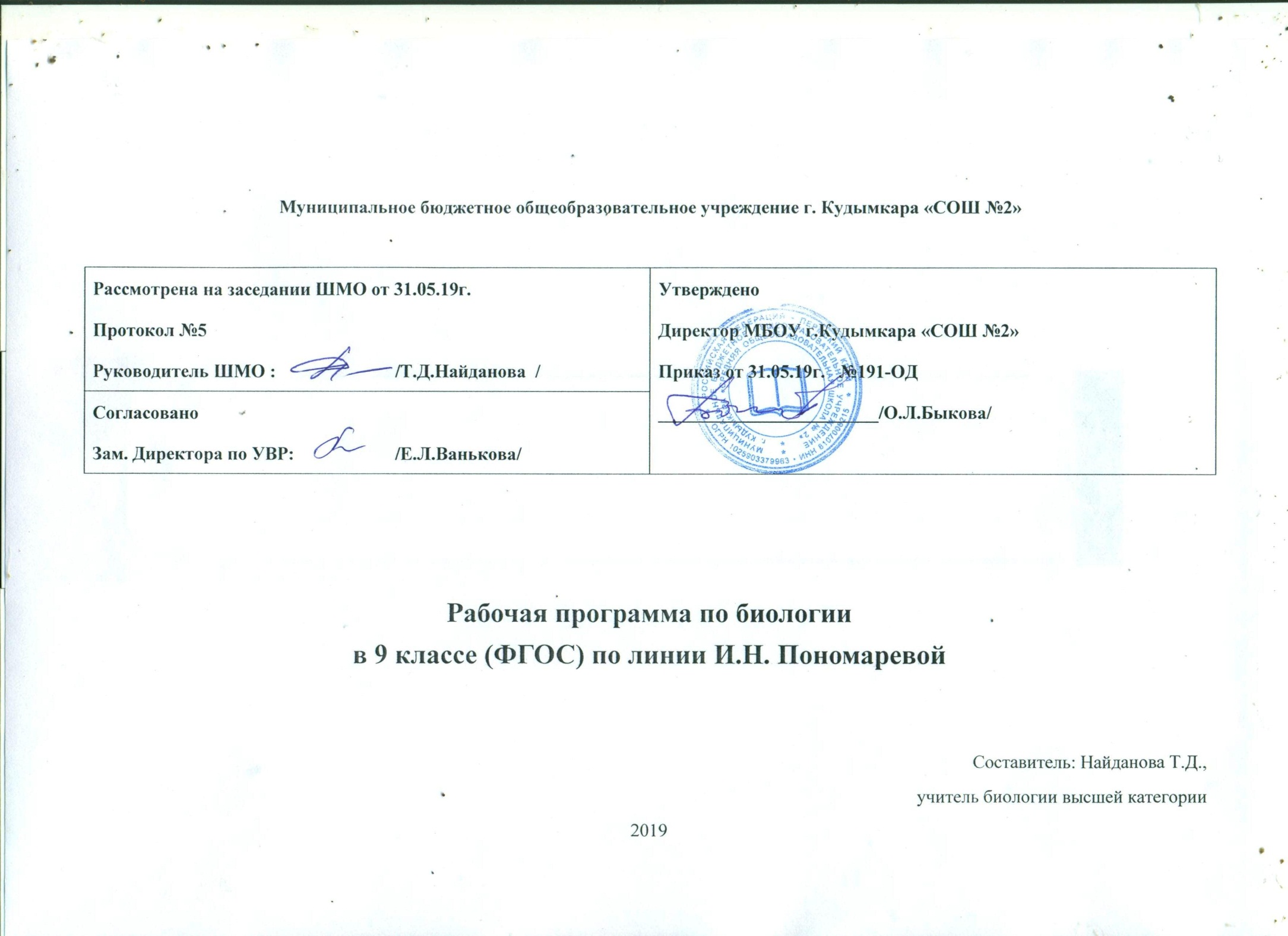 Муниципальное бюджетное общеобразовательное учреждение г. Кудымкара «СОШ №2»Рабочая программа по биологиив 9 классе (ФГОС) по линии И.Н. ПономаревойСоставитель: Найданова Т.Д., учитель биологии высшей категории2019Содержание рабочей программы.1. Пояснительная записка стр.32. Планируемые результаты изучения курса «Биология 9 класс» стр.43. Содержание учебного курса «Биология. 9 класс» стр.84. Календарно-тематическое планирование стр.105. Приложения к программе стр.35Пояснительная записка.Рабочая программа разработана с учетом Федерального закона N 273-ФЗ "Об образовании в Российской Федерации", ФГОС основного общего образования (утвержден Приказом Минобрнауки России от 17 декабря 2010 г. N 1897), Примерной основной образовательной программы основного общего образования (одобрена решением федерального учебно - методического объединения по общему образованию (протокол от 8 апреля 2015 г. № 1/15), образовательным планом основного общего образования МОУ-СОШ №9 г.Аткарска, на основе авторской рабочей программы по биологии И.Н. Пономарёвой, В.С. Кучменко, О.А. Корниловой, А.Г. Драгомилова, Т.С. Суховой, Федеральным перечнем учебных пособий, допущенных к использованию в учебном процессе (Приказ Минобрнауки России от 21 апреля 2016 года № 459 «О внесении изменений в федеральный перечень учебников, рекомендованных к использованию при реализации имеющих государственную аккредитацию образовательных программ начального общего, основного общего, среднего общего образования, утвержденный приказом Министерства образования и науки Российской Федерации от 31 марта 2014 г. № 253»).Биология в основной школе изучается с 5 по 9 классы. Общее число учебных часов  68 (2 ч в неделю) в 9 классе.Цели биологического образования в основной школе – обеспечение формирования биологической и экологической грамотности, расширение представлений об уникальных особенностях живой природы, ее многообразии и эволюции, человеке как биосоциальном существе, развитие компетенций в решении практических задач, связанных с живой природой.В соответствии с этим, целью прохождения курса биологии в 9 классе являются:- освоение знаний о биологических системах (клетка, организм, вид, экосистема); истории развития современных представлений о живой природе; выдающихся открытиях в биологической науке; роли биологической науки в формировании современной естественнонаучной картины мира; методах научного познания;- овладение умениями обосновывать место и роль биологических знаний в практической деятельности людей, развитии современных технологий; проводить наблюдения за экосистемами с целью их описания и выявления естественных и антропогенных изменений; находить и анализировать информацию о живых объектах;-развитие познавательных интересов, интеллектуальных и творческих способностей в процессе изучения выдающихся достижений биологии, вошедших в общечеловеческую культуру; сложных противоречий путей развития современных научных взглядов, идей, теорий, концепций, различных гипотез в ходе работы с различным и источниками информации;- воспитание убежденности в возможности познания живой природы, необходимости бережного отношения к природной среде, собственному здоровью; уважения к мнению оппонента при обсуждении биологических проблем;- использование приобретенных знаний умений в повседневной жизни для оценки последствий своей деятельности по отношению к окружающей среде, здоровью других людей и собственному здоровью; обоснования и соблюдения мер профилактики заболеваний, правил поведения в природе.Основными составляющими образовательного процесса в курсе изучения биологии в 9 классе являются: технология проблемного диалога на этапе изучения нового материала и технология оценивания образовательных достижений (учебных успехов), технология проблемного диалога (побуждающий и подводящий диалог) и организация работы в малых группах, метод защиты проектов, экскурсии, конференции, деловая игра, практикумы; уроки контроля; создание презентаций, а также использование на уроках элементов технологии продуктивного чтения, продуктивные задания учебника, нацеленные на: осознание роли жизни; рассмотрение биологических процессов в развитии; использование биологических знаний в быту; объяснять мир с точки зрения биологии.Рабочая программа составлена на основе:1) рабочая программа И.Н. Пономарёвой, В.С. Кучменко, О.А. Корниловой, А.Г. Драгомилова, Т.С. Суховой Биология: 5–9 классы — М.: Вентана-Граф, 2012. обеспечена учебно - методическим комплектом2) учебник для учащихся общеобразовательных учреждений под редакцией профессора И.Н. Пономаревой. Биология: 9 класс — М.: Вентана-Граф, 2016.3) Биология. Тестовые задания. 9 класс. (ФГОС) Солодова Е.А.4) методическое пособие Пономарева И.Н. "Биология. 9 класс". ФГОС Биология. 9 класс. М: Вентана-Граф, 2016.5) методическое пособие «Организация проектной и исследовательской деятельности школьников» + CD. 5-9 классы. Автор: Громова Л.А. М.: Вентана-Граф, 2015.Планируемые результаты изучения курса «Биология 9 класс» Требования к результатам освоения курса биологии в основной школе определяются ключевыми задачами общего образования, отражающими индивидуальные, общественные и государственные потребности, и включают личностные, метапредметные и предметные результаты освоения предмета.Личностные результаты изучения предмета «Биология 9 класс».У обучающихся будут сформированы умения:- осознавать современное многообразие типов мировоззрения, общественных, религиозных, атеистических, культурных традиций, которые определяют разные объяснения происходящего в мире;- с учетом этого многообразия постепенно вырабатывать свои собственные ответы на основные жизненные вопросы, которые ставит личный жизненный опыт;- учиться признавать противоречивость и незавершенность своих взглядов на мир, возможность их изменения;- учиться использовать свои взгляды на мир для объяснения различных ситуаций, решения возникающих проблем и извлечения жизненных уроков;- осознавать свои интересы, находить и изучать в учебниках по разным предметам материал (из максимума), имеющий отношение к своим интересам;- использовать свои интересы для выбора индивидуальной образовательной траектории, потенциальной будущей профессии и соответствующего профильного образования;- приобретать опыт участия в делах, приносящих пользу людям;- учиться самостоятельно выбирать стиль поведения, привычки, обеспечивающие безопасный образ жизни и сохранение здоровья – своего, а так же близких людей и окружающих;- учиться самостоятельно противостоять ситуациям, провоцирующим на поступки, которые угрожают безопасности и здоровью;- выбирать поступки, нацеленные на сохранение и бережное отношение к природе, особенно живой, избегая противоположных поступков, постепенно учась и осваивая стратегию рационального природопользования;- учиться убеждать других людей в необходимости овладения стратегией рационального природопользования;- использовать экологическое мышление для выбора стратегии собственного поведения в качестве одной из ценностных установок.Метапредметные результаты изучения предмета «Биология 9 класс».Ученик научится:- самостоятельно обнаруживать и формулировать проблему в классной и индивидуальной учебной деятельности;- выдвигать версии решения проблемы, осознавать конечный результат, выбирать из предложенных и искать самостоятельно средства достижения цели;- составлять (индивидуально или в группе) план решения проблемы (выполнения проекта);- подбирать к каждой проблеме (задаче) адекватную ей теоретическую модель;- работая по предложенному и самостоятельно составленному плану, использовать наряду с основными и дополнительные средства (справочная литература, сложные приборы, компьютер);- планировать свою индивидуальную образовательную траекторию;- работать по самостоятельно составленному плану, сверяясь с ним и целью деятельности, исправляя ошибки, используя самостоятельно подобранные средства (в том числе и Интернет);- свободно пользоваться выработанными критериями оценки и самооценки, исходя из цели и имеющихся критериев, различая результат и способы действий;- в ходе представления проекта давать оценку его результатам;- самостоятельно осознавать причины своего успеха или неуспеха и находить способы выхода из ситуации неуспеха;- уметь оценить степень успешности своей индивидуальной образовательной деятельности;- давать оценку своим личностным качествам и чертам характера («каков я»), определять направления своего развития («каким я хочу стать», «что мне для этого надо сделать»).- давать определение понятиям на основе изученного на различных предметах учебного материала;- осуществлять логическую операцию установления родо-видовых отношений;- обобщать понятия – осуществлять логическую операцию перехода от понятия с меньшим объемом к понятию с большим объемом.- строить логическое рассуждение, включающее установление причинно-следственныхсвязей;- создавать модели с выделением существенных характеристик объекта, преобразовывать модели с целью выявления общих законов, определяющих данную предметную область;- представлять информацию в виде конспектов, таблиц, схем, графиков;- преобразовывать информацию из одного вида в другой и выбирать удобную для себя форму фиксации и представления информации. Представлять информацию в оптимальной форме в зависимости от адресата;- понимая позицию другого, различать в его речи: мнение (точку зрения), доказательство (аргументы), факты, гипотезы, аксиомы, теории. Для этого самостоятельно использовать различные виды чтения (изучающее, просмотровое, ознакомительное, поисковое), приемы слушания;- самому создавать источники информации разного типа и дляразных аудиторий, соблюдать информационную гигиену и правила информационной безопасности;- использовать компьютерные и коммуникационные технологии как инструмент для достижения своих целей;- выбирать адекватные задаче инструментальные программно-аппаратные средства исервисы;- отстаивая свою точку зрения, приводить аргументы, подтверждая их фактами;- в дискуссии уметь выдвинуть контраргументы, перефразировать свою мысль (владение механизмом эквивалентных замен).- критично относиться к своему мнению, с достоинством признавать ошибочность своего мнения (если оно таково) и корректировать его;- взглянуть на ситуацию с иной позиции и договариваться с людьми иных позиций.Предметные результаты изучения предмета «Биология 9 класс».Для базового уровня результатов «ученик научится»:- объяснять роль биоразнообразия в поддержании биосферного круговорота веществ.- характеризовать индивидуальное развитие организма (онтогенез), образование половых клеток, оплодотворение и важнейшие этапы онтогенеза многоклеточных;- объяснять природу устойчивости нормального онтогенеза;- приводить примеры приспособлений у растений и животных.- использовать знания по экологии для оптимальной организации борьбы с инфекционными заболеваниями, вредителями домашнего и приусадебного хозяйства;- пользоваться знаниями по генетике и селекции для сохранения породной чистоты домашних животных (собак, кошек, аквариумных рыб, кур и др.);- соблюдать профилактику наследственных болезней;- использовать знания по теории эволюции для оптимальной организации борьбы с инфекционными заболеваниями, вредителями домашнего и приусадебного хозяйства.- находить в проявлениях жизнедеятельности организмов общие свойства живого и объяснять их;- характеризовать основные уровни организации живого;- понимать роль регуляции в обеспечении жизнедеятельности и эволюции живых систем, а для этого необходимо находить обратные связи в простых системах и их роль в процессах функционирования и развития живых организмов;- перечислять основные положения клеточной теории;- характеризовать основные структурные элементы клетки, их функции и роль в жизнедеятельности целого организма, особенности строения клеток разных царств живых организмов;- характеризовать обмен веществ в клетке и его энергетическое обеспечение;- характеризовать материальные основы наследственности и способы деления клеток;- уметь пользоваться микроскопом, готовить и рассматривать простейшие микропрепараты;- объяснять основные физиологические функции человека и биологический смысл их регуляции;- объяснять биологический смысл и основные формы размножения организмов;- различать основные факторы среды и характеризовать закономерности их влияния на организмы в разных средах обитания;- пользоваться понятиями об экологической нише и жизненной форме, биоценозе, экосистеме, биогеоценозе и биогеохимическом круговороте, продуцентах, консументах и редуцентах, пищевой пирамиде, пищевых цепях;- характеризовать биосферу, её основные функции и роль жизни в их осуществлении;- классифицировать живые организмы по их ролям в круговороте веществ, выделять цепи питания в экосистемах;- характеризовать причины низкой устойчивости агроэкосистем;- приводить примеры изменчивости и наследственности у растений и животных и объяснять причину этого явления;- характеризовать законы наследования Г. Менделя, их цитологические основы, основные положения хромосомной теории наследственности;- характеризовать природу наследственных болезней;- объяснять эволюцию органического мира и её закономерности (свидетельства эволюции, основные положения теории естественного отбора Ч. Дарвина, учения о виде и видообразовании, о главных направлениях эволюционного процесса А.Н. Северцова, теорию искусственного отбора Ч. Дарвина, методы селекции и их биологические основы);- характеризовать происхождение и основные этапы эволюции жизни;- объяснять место человека среди животных и экологические предпосылки происхождения человека;- характеризовать основные события, выделившие человека из животного мира.- характеризовать экологические проблемы, стоящие перед человечеством;- находить противоречия между деятельностью человека и природой и предлагать способы устранения этих противоречий;- объяснять и доказывать необходимость бережного отношения к живым организмам.- применять биологические знания для организации и планирования собственного здорового образа жизни и деятельности, благополучия своей семьи и благоприятной среды обитания человечества.Для повышенного уровня результатов «ученик получит возможность научиться»-выдвигать гипотезы о возможных последствиях деятельности человека в экосистемах и биосфере;- аргументировать свою точку зрения в ходе дискуссии по обсуждению глобальных экологических проблем.Содержание учебного курса «Биология, 9 класс» Введение в основы общей биологии (3 ч)Биология – наука о живом мире.Разнообразие и общие свойства живых организмов. Признаки живого: клеточное строение, обмен веществ и превращение энергии, раздражимость, гомеостаз, рост, развитие, воспроизведение, движение, адаптация.Многообразие форм жизни, их роль в природе. Уровни организации живой природы.Особенность региональной флоры и фауны.Экскурсия: Биологическое разнообразие вокруг нас.II. Основы учения о клетке   (10 ч)Краткий экскурс в историю изучения клетки. Цитология – наука, изучающая клетку.  Клетка как основная структурная и функциональная единица организмов.  Разнообразие клеток: эукариоты и прокариоты, автотрофы и гетеротрофы (на примере строения клеток животных и растений). Вирусы – неклеточная форма жизни.Химический состав клетки: неорганические и органические вещества, их разнообразие и свойства. Вода и её роль в клетках. Углеводы, жиры и липиды. Белки, аминокислоты. Структура и функции белков в клетке. Ферменты, их роль. Нуклеиновые кислоты, их структура и функции. Механизм самоудвоения ДНК.Строение клетки. Строение и функции ядра. Строение хромосом. Цитоплазма и основные органоиды, их функции в клетке.Обмен веществ  и превращение энергии – основа жизнедеятельности клетки.Биосинтез белка в клетке. Биосинтез углеводов в клетке (фотосинтез). Роль пигмента хлорофилла. Космическая роль зелёных растений.Обеспечение клетки энергией в процессе дыхания. Воздействие факторов внешней среды на процессы в клетке.Лабораторная работа:Сравнение растительной и животной клеток.  Многообразие клеток. III. Размножение и индивидуальное развитие организмов (онтогенез) (5ч)Типы размножения организмов: половое и бесполое. Вегетативное размножение.Деление клетки эукариот. Клеточный цикл: подготовка клетки к делению (интерфаза), митоз и его фазы. Деление клетки прокариот.Сущность мейоза. Особенности половых клеток. Оплодотворение. Сущность зиготы. Биологическая роль полового и бесполого способов размножения.Онтогенез и его этапы. Эмбриональное и постэмбриональное развитие организмов. Влияние факторов среды на онтогенез. Вредное действие алкоголя, курения и наркотиков на онтогенез человека. Экологическое состояние территории проживания и здоровье местного населения. IV. Основы учения о наследственности и изменчивости  (11 ч)Краткий экскурс в историю генетики. Основные понятия генетики: ген, генотип, фенотип, наследственность, изменчивость. Закономерности изменчивости организмов.Закономерности наследования признаков. Генетические эксперименты Г.Менделя. Закон единообразия гибридов первого поколения. Закон расщепления. Доминантные и рецессивные признаки. Гомозиготы и гетерозиготы.Хромосомная теория наследственности. Взаимодействие генов и их множественное действие. Определение пола. Наследование признаков, сцепленных с полом. Наследственные болезни человека. Значение генетики в медицине и здравоохранении.Закономерности изменчивости. Виды изменчивости: наследственная и ненаследственная. Генотипическая (комбинативная и мутационная) изменчивость. Модификационная изменчивость. Онтогенетическая изменчивость. Причины изменчивости. Опасности загрязнения природной среды мутагенами. Основные показатели состояния окружающей среды и главные экологические проблемы региона. Индивидуальные особенности здоровья и способы предупреждения возможных заболеваний. Использование мутаций для выведения новых форм растений. Генетически модифицированные организмы (ГМО, трансгены). Значение ГМО.Понятие о генофонде. Понятие о генетическом биоразнообразии в природе.Лабораторные работы:Решение генетических задач.Изучение изменчивости у организмов.Выявление генотипических и фенотипических проявлений у особей вида (или сорта), произрастающих в неодинаковых условиях.V. Основы селекции растений, животных и микроорганизмов  (5 ч)Генетические основы селекции организмов. Задачи и методы селекции. Учение Н.И.Вавилова о центрах многообразия и происхождения культурных растений.Достижения селекции растений. Особенности методов селекции животных. Достижения селекции животных. Особенности региональной флоры и фауны. Исторические особенности развития сельского хозяйства Среднего Урала. Основные направления селекции микроорганизмов. Клеточная инженерия и её роль в микробиологической промышленности. Понятие о биотехнологии. Культура клеток и тканей растений и животных.VI. Происхождение жизни и развитие органического мира  (5 ч)Представления о возникновении жизни на Земле в истории естествознания. Теория А.И. Опарина и современная теория возникновения жизни на Земле.Появление первичных живых организмов. Зарождение обмена веществ. Возникновение передачи наследственности. Предполагаемая гетеротрофность первичных организмов. Раннее возникновение фотосинтеза и биологического круговорота веществ. Автотрофы, гетеротрофы, симбиотрофы.Эволюция прокариот и эукариот. Влияние живых организмов на состав атмосферы, осадочных пород; участие в формировании первичных почв.Этапы развития жизни на Земле. Основные приспособительные черты наземных растений. Эволюция наземных растений. Освоение суши животными. Основные черты приспособленности животных к наземному образу жизни. Особенности региональной флоры и фауны.Появление человека. Влияние человеческой деятельности на природу Земли.Памятники природы Среднего Урала (ботанические, геологические).Экскурсия. История живой природы местного региона (посещение местного музея краеведения с палеонтологическими коллекциями).VII. Учение об эволюции  (11 ч)Основные положения теории Ч.Дарвина об эволюции органического мира. Искусственный отбор и его роль в создании новых форм. Изменчивость организмов в природных условиях. Движущие силы эволюции: наследственность, изменчивость, борьба за существование, естественный  и искусственный отбор. Приспособленность как результат естественного отбора. Относительный характер приспособленности. Многообразие видов – результат эволюции. Особенности региональной флоры и фауны.Современные представления об эволюции органического мира, основанные на популяционном принципе. Популяция как форма существования вида и единица эволюции. Элементарный материал и факторы эволюции.Процессы видообразования. Понятие о микроэволюции и макроэволюции. Биологический прогресс и биологический регрессс. Основные направления эволюции: ароморфоз, идиоадаптация, дегенерация. Основные закономерности эволюции.Влияние деятельности человека на микроэволюционные процессы в популяциях. Проблемы исчезновения и сохранения редких видов. Ценность биологического разнообразия в устойчивом развитии природы. Научно обоснованные способы проявления заботы о сохранении растительного и животного мира Среднего Урала. Ответственность каждого человека за состояние окружающей среды и устойчивость экосистем.Экскурсии 1. Приспособленность организмов к среде обитания и ее относительный характер.2. Борьба за существование в природе.VIII. Происхождение человека (антропогенез) (6 ч)Место человека в системе органического мира. Человек как вид, его сходство с животными и отличия от них.Доказательства эволюционного происхождения человека от животных. Морфологические и физиологические отличительные особенности человека. Речь как средство общения у людей. Биосоциальная сущность человека. Взаимосвязь социальных и природных факторов в эволюции человека. Социальная и природная среда, адаптация к ней человека.Человеческие расы, их родство и происхождение. Человек как единый биологический вид. Движущие силы и этапы  эволюции человека: древнейшие, древние и современные люди, становление Человека разумного. Человек как житель биосферы и его влияние на природу Земли.Основные способы взаимодействия человека с природной средой Среднего Урала. Ответственность каждого человека за состояние окружающей среды и устойчивость экосистем.IX. Основы экологии  (12ч)Экология – наука о взаимосвязях организмов с окружающей средой. Среда – источник веществ, энергии и информации. Среды жизни на Земле: водная, наземно-воздушная, почвенная, другие организмы как среда обитания.Экологические факторы среды: абиотические, биотические и антропогенные. Основы закономерности действия факторов среды на организмы.Приспособленность организмов к действию отдельных факторов среды (на примере температуры и влажности): экологические группы их жизненные формы организмов; суточные и сезонные ритмы жизнедеятельности организмов. Биотические связи в природе. Экологическое биоразнообразие на Земле и его значение.Основные понятия экологии популяций. Основные характеристики популяции; рождаемость, выживаемость, численность; плотность, возрастная и половая структура; функционирование в природе.Динамика численности популяций в природных сообществах. Биотические связи в регуляции численности.Понятие о биоценозе, биогеоценозе и экосистеме. Компоненты экосистемы: продуценты, консументы, редуценты. Круговорот веществ и поток энергии как основа устойчивости. Роль разнообразия видов в устойчивости биогеоценоза.Развитие и смена биогеоценозов. Устойчивые и неустойчивые биогеоценозы. Понятие о сукцессии как процессе развития сообществ от неустойчивых к устойчивым (на примере восстановления леса на месте гари или пашни). Разнообразие наземных и водных экосистем. Естественные и искусственные биогеоценозы. Изменения в экосистемах под влиянием деятельности человека. Исторические особенности развития промышленности, сельского и лесного хозяйства Липецкой области, влияние на окружающую природу. Источники получения информации об экологической ситуации в стране, Липецкой области области. Биосфера как глобальная экосистема. Учение В.И.Вернадского о роли живого вещества в преобразовании верхних слоёв Земли. Биологический круговорот веществ и поток энергии в биосфере. Роль биологического разнообразия в устойчивом развитии биосферы.Экология как научная основа рационального использования природы и выхода из глобальных экологических кризисов. Роль биологического и экологического образования, роль экологической культуры человека в решении проблемы устойчивого развития природы и общества. Организации и учреждения Среднего Урала экологической направленности. Экологические акции, программы, направленные на сохранение природы родного края и улучшения экологической ситуации. Понимание здоровья как высшей ценности. Учёт природно-климатических особенностей Урала при организации деятельности по сохранению и укреплению психофизического здоровья человека. Исторический опыт и традиции, обеспечивающие сохранение здоровья жителей Урала. Основные факторы повседневной жизни, негативно воздействующие на здоровье; способы их нейтрализации. Биологическое разнообразие и его значение в жизни нашей планеты. Сохранение биоразнообразия. Значение биологических и экологических знаний для практической деятельности. Экскурсии:Весна в жизни природы и оценка состояния окружающей среды Итоговый контроль и тестирование. Критерии и нормы оценки знаний обучающихся: Оценка устного ответа учащихсяОтметка "5" ставится в случае: 1. Знания, понимания, глубины усвоения обучающимся всего объёма программного материала. 
2. Умения выделять главные положения в изученном материале, на основании фактов и примеров обобщать, делать выводы, устанавливать межпредметные и внутрипредметные связи, творчески применяет полученные знания в незнакомой ситуации. 3. Отсутствие ошибок и недочётов при воспроизведении изученного материала, при устных ответах устранение отдельных неточностей с помощью дополнительных вопросов учителя, соблюдение культуры устной речи. Отметка "4":1. Знание всего изученного программного материала. 2. Умений выделять главные положения в изученном материале, на основании фактов и примеров обобщать, делать выводы, устанавливать внутрипредметные связи, применять полученные знания на практике. 3. Незначительные (негрубые) ошибки и недочёты при воспроизведении изученного материала, соблюдение основных правил культуры устной речи. Отметка "3" (уровень представлений, сочетающихся с элементами научных понятий): 
1. Знание и усвоение материала на уровне минимальных требований программы, затруднение при самостоятельном воспроизведении, необходимость незначительной помощи преподавателя. 
2. Умение работать на уровне воспроизведения, затруднения при ответах на видоизменённые вопросы. 
3. Наличие грубой ошибки, нескольких негрубых при воспроизведении изученного материала, незначительное несоблюдение основных правил культуры устной речи.Отметка "2": 1. Знание и усвоение материала на уровне ниже минимальных требований программы, отдельные представления об изученном материале. 2. Отсутствие умений работать на уровне воспроизведения, затруднения при ответах на стандартные вопросы. 
3. Наличие нескольких грубых ошибок, большого числа негрубых при воспроизведении изученного материала, значительное несоблюдение основных правил культуры устной речи. Оценка выполнения практических (лабораторных) работОтметка "5" ставится, если ученик: 1.Правильно определил цель опыта.2. Выполнил работу в полном объеме с соблюдением необходимой последовательности проведения опытов и измерений.3.Самостоятельно и рационально выбрал и подготовил для опыта необходимое оборудование, все опыты провел в условиях и режимах, обеспечивающих получение результатов и выводов с наибольшей точностью.4.Научно грамотно, логично описал наблюдения и сформулировал выводы из опыта. В представленном отчете правильно и аккуратно выполнил все записи, таблицы, рисунки, графики, вычисления и сделал выводы.5.Проявляет организационно-трудовые умения (поддерживает чистоту рабочего места и порядок на столе, экономно использует расходные материалы). 6.Эксперимент осуществляет по плану с учетом техники безопасности и правил работы с материалами и оборудованием. Отметка "4" ставится, если ученик:1. Опыт проводил в условиях, не обеспечивающих достаточной точности измерений.2. Или было допущено два-три недочета.3. Или не более одной негрубой ошибки и одного недочета.4. Или эксперимент проведен не полностью.5. Или в описании наблюдений из опыта допустил неточности, выводы сделал неполные.Отметка "3" ставится, если ученик: 1. Правильно определил цель опыта; работу выполняет правильно не менее чем наполовину, однако объём выполненной части таков, что позволяет получить правильные результаты и выводы по основным, принципиально важным задачам работы.2. Или подбор оборудования, объектов, материалов, а также работы по началу опыта провел с помощью учителя; или в ходе проведения опыта и измерений были допущены ошибки в описании наблюдений, формулировании выводов.3. Опыт проводился в нерациональных условиях, что привело к получению результатов с большей погрешностью; или в отчёте были допущены в общей сложности не более двух ошибок (в записях единиц, измерениях, в вычислениях, графиках, таблицах, схемах, и т.д.) не принципиального для данной работы характера, но повлиявших на результат выполнения.4. Допускает грубую ошибку в ходе эксперимента (в объяснении, в оформлении работы, в соблюдении правил техники безопасности при работе с материалами и оборудованием), которая исправляется по требованию учителя. Отметка "2" ставится, если ученик: 1. Не определил самостоятельно цель опыта; выполнил работу не полностью, не подготовил нужное оборудование и объем выполненной части работы не позволяет сделать правильных выводов.
2. Или опыты, измерения, вычисления, наблюдения производились неправильно.
3. Или в ходе работы и в отчете обнаружились в совокупности все недостатки, отмеченные в требованиях к оценке "3".4. Допускает две (и более) грубые ошибки в ходе эксперимента, в объяснении, в оформлении работы, в соблюдении правил техники безопасности при работе с веществами и оборудованием, которые не может исправить даже по требованию учителя.Оценка самостоятельных письменных и контрольных работ.Отметка "5" ставится, если ученик: 1. Выполнил работу без ошибок и недочетов.2.Допустил не более одного недочета. Отметка "4" ставится, если ученик выполнил работу полностью, но допустил в ней: 1. Не более одной негрубой ошибки и одного недочета.2. Или не более двух недочетов. Отметка "3" ставится, если ученик правильно выполнил не менее 2/3 работы или допустил: 1. Не более двух грубых ошибок.2. Или не более одной грубой и одной негрубой ошибки и одного недочета.3. Или не более двух-трех негрубых ошибок.4. Или одной негрубой ошибки и трех недочетов.5. Или при отсутствии ошибок, но при наличии четырех-пяти недочетов. Отметка "2" ставится, если ученик: 1. Допустил число ошибок и недочетов превосходящее норму, при которой может быть выставлена оценка "3".2. Или если правильно выполнил менее половины работы. Контрольно измерительные материалы- ОВЗ биология(УО)Все тестовые задания разработаны с учётом групп обученности учащихся и предназначены длявыявления уровня знаний по заданной теме.1 группа – выполняет все задания тестов. 2 группа – сокращённый объём заданий. 3 группа – заданиявыбираются индивидуально для каждого ребёнка.Критерии оценивания1 группаОценка 5 ставится, если все ответы правильные и работа выполнена самостоятельно.Оценка 4 ставится, если допущена 1 - 2 ошибки.Оценка 3 ставится, если допущены более 2 ошибок.Не справился с заданием, если допущены более 3 ошибок.2 группаОценка 5 ставится, если все ответы правильные и работа выполнена с небольшой помощью.Оценка 4 ставится, если допущена 1 - 2 ошибки.Оценка 3 ставится, если допущены более 2 ошибок.3 группаОценка 5 не ставитсяОценка 4 ставится, если допущена 1 - 2 ошибки.Оценка 3 ставится если работа выполнена небрежно и допущены более 3 ошибок.Тематическое планирование* В ходе работы учитель может менять порядок изучения тем.Сокращенные термины:Урок изучения и первичного закрепления новых знаний (УИиПЗНЗ)Урок актуализации знаний –                              УАЗУрок изучения нового материала -                    УИНМ      Урок обобщения и систематизации знаний -   УОИСЗ      Урок комплексного применения знаний  -       УКПЗКалендарно-тематическое планированиеРассмотрена на заседании ШМО от 31.05.19г.Протокол №5Руководитель ШМО :                          /Т.Д.Найданова  /                                       УтвержденоДиректор МБОУ г.Кудымкара «СОШ №2»Приказ от 31.05.19г.   №191-ОД________________________/О.Л.Быкова/СогласованоЗам. Директора по УВР:                      /Е.Л.Ванькова/УтвержденоДиректор МБОУ г.Кудымкара «СОШ №2»Приказ от 31.05.19г.   №191-ОД________________________/О.Л.Быкова/№ п/ п                  ТемаКол-во часовЛабораторныеработыКонтрольные работыэкскурсии Сроки1.Введение в основы общей биологии3+03.09 – 10.092. Основные учения о клетке101114.09 – 15.103.Размножение и индивидуальное развитие организмов51119.10 – 09.114Основы учения о наследственности и изменчивости11212.11 – 17.125.Основы селекции растений, животных и микроорганизмов51+21.12 – 18.016.Происхождение жизни и развитие органического мира5121.01 – 04.027.Учение об эволюции1111+ +08.02 – 18.038.Происхождение человека622.03 – 15.049.Основы экологии121+19.04 – 24.05Итого68655№п/пТемаТемаК-во часДатаТип урокаОборудование Монито-рингБазовый уровеньУровень возможностейД/з1.Биология – наука о живом миреБиология – наука о живом мире103.09Урок актуализации знанийБиология - наука о живой природе.   Роль биологии  в  практической деятельности людей. Методы   изучения   живых   объектов: биологический эксперимент,  наблюдение,  описание   и   измерение биологических объектов.Процессы Становление биологии как науки. Интеграция и дифференциация.Этапы   научного исследования§1, п.т. задание №1, 2, 5,6,72.Разнообразие и общие свойства живых организмовВводный контроль знанийРазнообразие и общие свойства живых организмовВводный контроль знаний107.09(УИиПЗНЗ)ПК, мультимедийный пректор Основные понятияЖизньОткрытая система Факты Отличительные особенности живых организмов от неживых тел: единый    принцип    организации, обмен веществ и энергии, открытые системы, реакция на изменения   окружающей   среды,   го-меостаз, размножение, развитие, наследственность    и    изменчивость, приспособление к определенной среде обитания. Обмен  веществ,  процессы синтеза и распада.Особенности развития: упорядоченность, постепенность, последовательность,   реализация   наследственной информации§2, п.т. задание №1,3,6, 73.Многообразие форм живых организмов (экскурсия «Биологическое разнообразие вокруг нас»)Многообразие форм живых организмов (экскурсия «Биологическое разнообразие вокруг нас»)110.09Урок актуализации знанийТаксонСистемаИерархияФактыУровни организации живой природы.Многообразие    живых    организмов.Краткая   характеристика   естественной системы  классификации живых организмов.   Царства живой природы.§3, задание «Проверьте себя» стр.12; п.т. задание № 6, 7; 1(4)Цитология – наука, изучающая живую клетку. Многообразие клеток Цитология – наука, изучающая живую клетку. Многообразие клеток 114.09Урок изучения и первичного закрепления новых знаний  (УИиПЗНЗ)ПК, мультимедийный проекторОсновные понятия*ЦитологияФакты Клетка - основная структурная и функциональная   единица   организмов. Клетка как биосистема. Клеточное строение организмов как доказательство их родства, единства живой природы.Теория Основные положения клеточной теории Т. Шванна, М. Шлейдена.Нарушения       в строении           и функционировании клеток - одна    из    причин заболеваний организмов.§4, п.т. задание № 1-5,82(5)Химический состав клетки.Химический состав клетки.117.09УИиПЗНЗПК, мультимедийный проекторОсновные понятияМикроэлементыМакроэлементыУглеводыЛипидыГормоныФакты Особенности химического состава   живых   организмов.   Микроэлементы и макроэлементы,  их вклад в образование   неорганических и органических веществ молекул живого вещества. Неорганические, органические   вещества,    их роль  в организме§5, п.т. задание № 1-3, 6-83(6)Органические вещества клетки.Органические вещества клетки.121.09(УИиПЗНЗ)ПК, мультимедийный проектор  Основные понятияБелкиГло6улаГормоныФерментыНуклеиновые кислотыНуклеотидФакты Особенности химического состава живых организмов.  Органические вещества, их роль в организме.     Белки,     аминокислоты. Структура  и  функции  белков  в клетке. Ферменты и их роль. Нуклеиновые кислоты, их структура и функции.Объекты Молекула    белка,    нуклеиновых кислот-ДНК, РНК.§6, п.т. задание № 3,6,84(7)Строение клетки Строение клетки 124.09(УИиПЗНЗ)DVD - плеер, телевизор, микролаборатория  Л/р №1 «Многообразие клеток. Сравнение растительной и животной клетки»Цитоплазма Эукариоты ПрокариотыФакты Строение   клетки.    Цитоплазма. Строение и функции ядра. Клетки бактерий.   Прокариоты,  эукариоты. Клеточное строение организмов   как   доказательство   их родства, единства живой природы. Вирусы - неклеточные формы.Внутриклеточное     переваривание.§7, п.т. задание № 1,2,6,75(8)Основные органоиды клетки растений и животных.Основные органоиды клетки растений и животных.128.09(УИиПЗНЗ)ПК, мультимедийный проектор  Тест ФактыОсобенности    строения    растительной,  животной,  бактериальной клеток.Объекты Эукариотические   клетки   растений, животных. Клетки бактерий.§8, п.т. задание № 1,3-76(9)Обмен веществ и энергии в клеткеОбмен веществ и энергии в клетке101.10(УИиПЗНЗ)ПК, мультимедийный проектор  Основные понятияАссимиляцияДиссимиляцияФерментФакты Обмен веществ и превращение энергии - признак живых организмов, основа жизнедеятельности клетки.   Ассимиляция и диссимиляция   -   противоположные процессы.Синтез   белка   и   фотосинтез   -важнейшие реакции обмена веществ.Процессы Обмен веществТранспорт веществ через клеточную мембрану. Пино- и фагоцитоз. §9, п.т. задание № 3-57(10)Биосинтез белков в живой клеткеБиосинтез белков в живой клетке105.10(УИиПЗНЗ)ПК, мультимедийный проектор  тестОсновные понятияГенТриплетГенетический кодКодонТранскрипцияАнтикодонТрансляцияФакты Обмен веществ и превращение энергии - признак живых организмов,   основа жизнедеятельности   клетки.   ПроцессыМеханизм   транскрипции,   механизм трансляции.ЗакономерностиПринцип комплементарности. Реализация наследственной информации   в   клетке   (биосинтез белков).§10, п.т. задание № 2-4,68(11)Биосинтез углеводов – фотосинтез.Биосинтез углеводов – фотосинтез.108.10(УИиПЗНЗ)ПК, мультимедийный проектор  Основные понятияПитаниеФотосинтезФотолизФакты Питание.   Различия   организмов по способу питания. Фотосинтез. Роль     пигмента     хлорофилла. Значение фотосинтеза. Космическая роль зеленых растений.Объекты Хлоропласты.Процессы Световая и темновая фазы фотосинтеза.Хемосинтез   как способ питания§11, п.т. задание № 2,59(12)Обеспечение клетки энергиейОбеспечение клетки энергией112.10(УИиПЗНЗ)ПК, мультимедийный проектор  Основные понятияГликолизБрожениеДыханиеФакты Дыхание.    Обеспечение    клетки энергией   в   процессе   дыхания. Биологическое окисление. Результаты          преобразования энергии.Процессы Этапы   энергетического  обмена: подготовительный   этап,   неполное   бескислородное   расщепление. Внутриклеточное пищеварение и накопление энергии, расщепление глюкозы.Фотосинтез, хемосинтез    как способы     получения энергии. Внутриклеточное    пищеварение   и   накопление энергии.§12, п.т. задание № 1,3,410(13Обобщающий урок по теме «Цитология»Обобщающий урок по теме «Цитология»115.10Урок контроля, оценки и коррекции   знанийКонтрольнаяработа №1Основные понятияГликолизБрожениеДыханиеФакты Дыхание.    Обеспечение    клетки энергией   в   процессе   дыхания. Биологическое окисление. Результаты          преобразования энергии.Процессы Этапы   энергетического  обмена: подготовительный   этап,   неполное   бескислородное   расщепление. Внутриклеточное пищеварение и накопление энергии, расщепление глюкозы.1(14)Типы размножения организмовТипы размножения организмов119.10УИиПЗНЗПК, мультимедийный проектор  Основные понятияРазмножениеБесполое размножениеВегетативное размножениеГаметыГермафродитыФакты Половое и бесполое размножение.   Бесполое   размножение   - древнейший   способ   размножения. Виды бесполого размножения: деление клетки, митоз, почкование, деление тела, спорообразование.Виды   вегетативного   размножения.ПроцессыРазмножение §13, п.т. задание № 2,3, 5,62(15)Деление клетки. Митоз. Деление клетки. Митоз. 122.10(УИиПЗНЗ)МикролабораторияЛ/р №2 «Рассмотрение микропрепаратов с делящимися клетками растения».Основные понятияИнтерфаза Митоз*Редупликация *ХроматидыФакты Деление клетки эукариот. Биологический смысл и значение митоза (бесполое размножение, рост, восполнение клеточных потерь в физиологических   и   патологических условиях). Деление клетки прокариот.Процессы Митоз.Дифференцировка клеток      многоклеточного    организма.    Митотический     цикл: интерфаза,    редупликация ДНК; митоз, фазы митотического    деления    и преобразования хромосом.§14, п.т. задание № 3-53(16)Образование половых клеток. МейозОбразование половых клеток. Мейоз126.10(УИиПЗНЗ)ПК, мультимедийный проектор  Основные понятияОплодотворение Гаметогенез Мейоз Конъюгация Перекрест хромосомФакты Половое размножение растений и  животных,  его  биологическое значение.Оплодотворение, его биологическое значение.Объекты Половые       клетки:       строение, функции.Процессы Образование    половых    клеток (гаметогенез).  Осеменение.  Оплодотворение.Сущность мейоза:      мейоз      I (профаза  I,  метафаза   I,   анафаза I, телофаза I),    мейоз II (профаза   II метафаза         II, анафаза   II,   телофаза II).§15, п.т. задание № 1,3-5,7,84(17)Индивидуальное развитие организмов – онтогенез.Индивидуальное развитие организмов – онтогенез.105.11(УИиПЗНЗ)Основные понятияОплодотворение, Онтогенез, ЭмбриогенезФакты  Рост и развитие организмов. Онтогенез   и   его   этапы.  Эмбриональное и постэмбриональное развитие организмов. Процессы Дробление.   Гаструляция.   Органогенез.Закономерности Закон    зародышевого    сходства (закон К. Бэра).Основные закономерности дробления; образование однослойного зародыша –бластулы. Гаструляция; первичный органогенез и дальнейшая дифференцировка тканей, органов и систем. влияние факторов среды на онтогенез. Вредные привычки, их влияние на состояние здоровья человека. §16, п.т. задание № 1,3,55(18)Обобщающий урок по теме «Размножение и развитие организмов»Обобщающий урок по теме «Размножение и развитие организмов»109.11Урок контроля, оценки и коррекции   знанийКонтрольнаяработа №2Основные понятияОплодотворение, Онтогенез, ЭмбриогенезФакты  Рост и развитие организмов. Онтогенез   и   его   этапы.  Эмбриональное и постэмбриональное развитие организмов. Процессы Дробление.   Гаструляция.   Органогенез.Закономерности Закон    зародышевого    сходства (закон К. Бэра).Основные закономерности дробления; образование однослойного зародыша –бластулы. Гаструляция; первичный органогенез и дальнейшая дифференцировка тканей, органов и систем. влияние факторов среды на онтогенез. Вредные привычки, их влияние на состояние здоровья человека. 1(19)Наука генетика. Из истории развития генетики.Наука генетика. Из истории развития генетики.112.11Урок актуализации знанийПК, мультимедийный проектор  Основные понятияГенетика- наука о закономерностях наследственности и изменчивости.Краткий экскурс в историю генетики.§17, п.т. задание №3,72(20)Основные понятия генетики.Основные понятия генетики.116.11(УИиПЗНЗ)Основные понятияГомозигота, гетерозигота, доминантный признак, , рецессивный признак, аллельные гены, ген, генотип, изменчивость, наследственность, фенотип.§18, п.т. задание №1-33(21)Генетические опыты Г.МенделяГенетические опыты Г.Менделя119.11Урок изучения нового материалаDVD - плеер, телевизорБиологический диктант Основные понятиямоногибридное скрещиваниеФакты.Наследственность – свойство организмов. Использование Г.Менделем гибридологического метода. Неполное доминирование. Анализирующее скрещивание. Цитологические основы закономерностей.Закономерности.Правило единообразия. Закон расщепления. Гипотеза чистоты гамет. Соотношение генотипов и фенотипов при неполном доминировании: 1:2:1. Соотношение фенотипов  при анализирующем скрещивании: 1:1.§19, п.т. задание № 3-54(22)Дигибридное скрещивание Дигибридное скрещивание 123.11(УИиПЗНЗ)DVD - плеер, телевизорОсновные понятияГенотипДигибридное скрещиваниеПолигибридное скрещиваниеФенотипФакты Наследственность    -    свойство организмов. Условия проявления закона независимого наследования.Соотношение генотипов и фенотипов   при   проявлении   закона независимого         наследования: 9:3:3:1.Процессы Механизм наследования признаков при дигибридном скрещивании.Закономерности Закон  независимого  наследования.§20, п.т. задание № 2,3,6,85(23)Сцепленное наследование генов и кроссинговерСцепленное наследование генов и кроссинговер126.11(УИиПЗНЗ)DVD - плеер, телевизорЛ/р №3 «Решение генетических задач»Основные понятияЛокус гена , перекрёст, конъюгация, сцепленные гены.ФактыРасположение генов: в одной хромосоме, в разных хромосомах. Линейное расположение генов. Условие выполнения закона Т.Моргана. Перекрёст  хромосом. §21, п.т. задание № 4-76(24)Взаимодействие аллельных и неаллельных генов.Взаимодействие аллельных и неаллельных генов.130.11(УИиПЗНЗ)Основные понятияАллельные гены, генотип, фенотип, доминирование.ФактыГенотип- система взаимодействующих генов. Количественные и качественные признаки. Характер взаимодействия: дополнение, подавление, суммарное действие.§22, п.т. задание № 1,4,67(25)Наследование признаков, сцепленных с поломНаследование признаков, сцепленных с полом103.12(УИиПЗНЗ)DVD - плеер, телевизорОсновные понятияГетеро- гомогаметный пол, половые хромосомы. Закон сцепленного наследования.ФактыНаследственность – свойство организмов. Соотношение 1:1 полов в группах животных. Наследование признаков у человека. ПроцессыРасщепление фенотипа по признаку определения пола. Наследование признаков, сцепленных с полом.§23, п.т. задание № 3,58(26)Наследственные болезни человекаНаследственные болезни человека107.12(УИиПЗНЗ)DVD - плеер, телевизорТест Основные понятияНаследственные заболевания, сцепленные с полом.ФактыПричины проявления наследственных заболеваний человека.Значение генетики в медицине и здравоохранении.§269(27)Наследственная (генотипическая) изменчивостьНаследственная (генотипическая) изменчивость110.12(УИиПЗНЗ)Основные понятияГеном, изменчивость, мутации, мутаген, полиплоидияФактыИзменчивость – свойство организмов. Основные формы изменчивости. Виды мутаций: генные. Геномные, хромосомные. Виды мутагенов.Эволюционное значение комбинативной изменчивости. Роль мутации в эволюционном процессе. Опасность загрязнения природной среды мутагенами.§24, п.т. задание № 3,5,610(28)Другие типы изменчивости(экскурсия «Модификации в природе»)Другие типы изменчивости(экскурсия «Модификации в природе»)114.12Урок актуализации знанийинтерактивная доскаЛ/р №4 «Изучение изменчивости у организмов»Основные понятияВариационная кривая, изменчивость, модификация, норма реакции.ФактыЗависимость проявления действия генов от условий внешней среды. Ненаследственная изменчивость, её характеристикаОнтогенетическая изменчивость§25, п.т. задание № 3,4,6,811(29)Обобщающий урок .Обобщающий урок .117.12Урок обобще-ния и систематизации знанийОсновные понятияВариационная кривая, изменчивость, модификация, норма реакции.ФактыЗависимость проявления действия генов от условий внешней среды. Ненаследственная изменчивость, её характеристика1(30)Генетические основы селекции организмовГенетические основы селекции организмов121.12УИиПЗНЗОсновные понятияСелекция ФактыНаследственность и изменчивость – основа искусственного отбора. §27, п.т. задание №3-62 (31)Особенности селекции растенийОсобенности селекции растений124.12(УИиПЗНЗ)DVD - плеер, телевизорОсновные понятияГетерозис, гибридизация, депрессия, мутагенез, сортФактыПрименение знаний об искусственном отборе, наследственности, изменчивости при выведении новых сортов. Основные методы селекции растений: гибридизация, отбор. Виды искусственного отбора: массовый, индивидуальный. Гибридизация: близкородственная, межсортовая, межвидовая. Искусственный  мутагенез.Достижения селекции растений§28, п.т. задание №2-4,63(32)Центры происхождения культурных растенийЦентры происхождения культурных растений128.12Урок изучения нового материалаПК, мультимедийный проектор  Тест Факты.Центры происхождения культурных растений.  Учение Н.И. Вавилова о центрах. Независимое одомашнивание близких растений в различных центрах§29, п.т. задание №3-54 (33)Особенности селекции животных и микроорганизмовОсобенности селекции животных и микроорганизмов114.01(УИиПЗНЗ)DVD - плеер, телевизорОсновные понятияМутагенез, порода, биотехнология, штаммФактыПрименение знаний об искусственном отборе, наследственности, изменчивости при выведении новых пород. Основные методы селекции животных, микроорганизмов: гибридизация, отбор. Значение селекции для развития с/х производства, медицинской, микробиологической промышленности.Достижения селекции животных и микроорганизмов.§30, п.т. задание № 1-7; §31, п.т. задание №3-55 (34)Контрольно-обобщающий урок. Полугодовой контроль знанийКонтрольно-обобщающий урок. Полугодовой контроль знаний118.01Урок контроля, оценки и коррекции   знанийКонтрольнаяработа №3Основные понятияМутагенез, порода, биотехнология, штаммФактыПрименение знаний об искусственном отборе, наследственности, изменчивости при выведении новых пород. Основные методы селекции животных, микроорганизмов: гибридизация, отбор. Значение селекции для развития с/х производства, медицинской, микробиологической промышленности.1 (35)Представления о возникновении жизни на Земле в истории естествознания.Представления о возникновении жизни на Земле в истории естествознания.121.01Урок актуализации знанийDVD - плеер, телевизорОсновные понятияГипотеза,  кооцерваты, пробионты.ФактыГипотеза происхождения жизни А.И. Опарина.химический, предбиологический, биологический и социальный этапы развития живой материи. Проблема доказательства современной гипотезы происхождения жизни.Представления о возникновении жизни на Земле в истории естествознания.§32, п.т. задание № 3-62 (36)Современныя представления возникновения жизни на Земле.Современныя представления возникновения жизни на Земле.125.01Урок изучения нового материалаПК, мультимедийный проектор  Основные понятияГипотеза,  кооцерваты, пробионты.ФактыГипотеза происхождения жизни А.И. Опарина.химический, предбиологический, биологический и социальный этапы развития живой материи. Проблема доказательства современной гипотезы происхождения жизни.Представления о возникновении жизни на Земле в истории естествознания.§33, п.т. задание № 3,73(37)Современныя представления возникновения жизни на Земле. Протобинты-первые живые организмы.Современныя представления возникновения жизни на Земле. Протобинты-первые живые организмы.128.01Урок обобщения и систематизации знанийПК, мультимедийный проектор  Основные понятияАвтотрофы, гетеротрофы, палеонтология, прокариоты, эукариоты, эволюцияФактыНачальные этапы биологической эволюции. Филогенетические связи в живой природе. Происхождение эукариотической клетки.Влияние живых организмов на состав атмосферы. Осадочных пород; участие в формировании первичных почв.§34, п.т. задание №  2,64 (38)Значение фотосинтеза и биологического круговорота веществ в развитии жизни Значение фотосинтеза и биологического круговорота веществ в развитии жизни 101.02(УИиПЗНЗ)ПК, мультимедийный проектор  Основные понятияАроморфоз, идиоадаптацииФактыИзменение животного и растительного мирав катархее, протерозое. Палеозое, мезозое, кайнозое. Усложнение растений и животных в процессе эволюции§35, п.т. задание № 35 (39)Этапы развития жизни на Земле Приспособительные черты организмов к наземному образу жизни.Этапы развития жизни на Земле Приспособительные черты организмов к наземному образу жизни.104.02(УИиПЗНЗ)Л/р №5 «Приспособленность организмов и её относительный характер»Основные понятияАроморфоз, идиоадаптацииФактыЭволюция и основные приспособительные черты наземных растений. Освоение  суши животными. Многообразие животных – результат эволюции. Основные черты приспособленности животных к наземному образу жизни. Усложнение растений и животных в процессе эволюции.Вопросы «Проверьте себя» стр.132 учебника, на стр.70 п.т.1 (40)Идея развития органического мира в биологии. Идея развития органического мира в биологии. 108.02Урок изучения нового материалаОсновные понятияЭволюция, естественный отборФактыПредпосылки учения Ч.Дарвина: достижения в области естественных наукПредставления К.Линнея. взгляды Ж.Б. Ламарка. Факторы эволюции.§36, п.т. задание № 1,2,62 (41)Основные положения эволюционной теории Ч.ДарвинаОсновные положения эволюционной теории Ч.Дарвина111.02(УИиПЗНЗ)Основные понятияНаследственная изменчивость, борьба за существованиеФактыЭволюционное учение Ч. Дарвина, основные положения теории.§37, п.т. задание № 1-53 (42)Движущие силы эволюции: наследственность, изменчивость, борьба за существование, отбор Экскурсии 1. Приспособленность организмов к среде обитания и ее относительный характер.2. Борьба за существование в природе.Движущие силы эволюции: наследственность, изменчивость, борьба за существование, отбор Экскурсии 1. Приспособленность организмов к среде обитания и ее относительный характер.2. Борьба за существование в природе.115.02(УИиПЗНЗ)ПК, мультимедийный проектор  Основные понятияИзменчивость, ее виды. Естественный отбор, его виды. Формы борьбы за существованияФактыПроявление в природе борьбы за существование, естественного отбора.§37, п.т. задание №74 (43)Современные представления об эволюции органического мираСовременные представления об эволюции органического мира118.02(УИиПЗНЗ)Тест Основные понятияФакторы эволюцииФактыОбщее представление о современном состоянии теории эволюцииОсновные типы эволюционных изменений. Главные линии эволюции§38, п.т. задание №1-4, 6,75 (44)Вид, его структура и особенностиВид, его структура и особенности122.02(УИиПЗНЗ)ПК, мультимедийный проектор  Основные понятияВид.виды- двойники, ареал, популяцияФактыВид, его критерии. Роль популяций в экологических системах. Демографические показатели популяции. Морфологическое описание объекта.§39, п.т. задание №3,56 (45)Процесс образования видов - видообразование Процесс образования видов - видообразование 125.02(УИиПЗНЗ)ПК, мультимедийный проектор  Основные понятияМикроэволюция. Факты Основные формы видообразования. Изолирующие механизмы: географические барьеры, пространственная разобщенность, поведение, молекулярные изменения белков, разные сроки размножения. Виды золяций.§40, п.т. задание № 3,4,6,87 (46)Понятие о микроэволюции и макроэволюцииПонятие о микроэволюции и макроэволюции101.03(УИиПЗНЗ)Основные понятияМикро- и макроэволюция, биологический прогресс и регресс ФактыГлавные направления эволюционного процесса: биологический прогресс и регресс.§41, п.т. задание № 4,68 (47)Основные направления эволюцииОсновные направления эволюции104.03(УИиПЗНЗ)ПК, мультимедийный проектор  Основные понятияМакроэволюция, ароморфоз, идиоадаптация, дегенерация.ФактыГлавные направления эволюции:  ароморфоз, идиоадаптация, дегенерация. Пути достижения биологического прогресса. Сущность биологического процесса эволюции на современном уровне.Общие закономерности эволюции: параллелизм, конвергенция, дивергенция, необратимость.§42, п.т. задание № 1,2,4,89 (48)Основные закономерности эволюции Основные закономерности эволюции 111.03(УИиПЗНЗ)Основные понятияпараллелизм, конвергенция, дивергенция.Общие закономерности эволюции: параллелизм, конвергенция, дивергенция, необратимость§4310 (49)Влияние человеческой деятельности на процессы эволюции видов Влияние человеческой деятельности на процессы эволюции видов 115.03(УИиПЗНЗ)ПК, мультимедийный проектор  Л/р №6 «Анализ и оценка последствий деятельности человека в экосистемах»ФактыПоследствия хозяйственной деятельности человека для окружающей среды: влияние  человека на растительный и животный мир. Сохранение биологического разнообразияПроблема вымирания и сохранения редких видов. Ценность биологического разнообразия.§4311 (50)Обобщающий урок Обобщающий урок 118.03Урок контроля, оценки и коррекции   знанийКонтрольнаяработа №4ФактыПоследствия хозяйственной деятельности человека для окружающей среды: влияние  человека на растительный и животный мир. Сохранение биологического разнообразияПроблема вымирания и сохранения редких видов. Ценность биологического разнообразия.1 (51)Место и особенности человека в системе органического мира Место и особенности человека в системе органического мира 122.03Урок актуализации знанийОсновные понятияАнтропология, антропогенезФактыМесто и роль человека в системе органического мира, его сходство и отличие от них.§44, п.т. задание № 3-72 (52)Доказательства эволюционного происхождения человека Доказательства эволюционного происхождения человека 101.04(УИиПЗНЗ)ПК, мультимедийный проектор  ФактыДоказательства эволюционного происхождения человека от животных, его сходство с животными.§45, п.т. задание № 2-83 (53)Этапы эволюции вида Человек разумный Этапы эволюции вида Человек разумный 105.04(УИиПЗНЗ)ПК, мультимедийный проектор  Основные понятияДвижущие силы антропогенезаФактыДвижущие силы и этапы эволюции человека: древнейшие, древние и современные люди. §46, п.т. задание № 1-54 (54)Биосоциальная сущность вида  Человек разумный Биосоциальная сущность вида  Человек разумный 108.04(УИиПЗНЗ)Факты Социальная и природная среда, адаптация к ней человека. биологическая природа и социальная сущность человека.§475 (55)Человеческие расы, их родство и происхождение. Человеческие расы, их родство и происхождение. 112.04(УИиПЗНЗ)ПК, мультимедийный проектор  Тест Основные понятияЧеловеческие расыФактыЧеловеческие расы, их родство и происхождение. Человек как биологический вид.Антинаучная сущность расизма.§48, п.т. задание № 1-56 (56)Человек как житель биосферы и его влияние на  природу Земли. Человек как житель биосферы и его влияние на  природу Земли. 115.04семинар§491 (57)Среда жизни  на Земле и экологические факторы воздействия на организмы. Среда жизни  на Земле и экологические факторы воздействия на организмы. 119.04Урок изучения нового материалаПК, мультимедийный проектор  Основные понятияЭкология, абиотические, биотические и антропогенный факторы. Ограничивающий фактор.ФактыЭкология – наука о взаимосвязях организмов и окружающей среды. Среда – источник веществ, энергии и информации. Взаимодействие факторов среды.§50, п.т. задание № 1,3,52 (58)Закономерности действия факторов среды на организмы Закономерности действия факторов среды на организмы 122.04(УИиПЗНЗ)ПК, мультимедийный проектор  Основные понятияЭкология, абиотические, биотические и антропогенный факторы. Ограничивающий факторФактыЭкологические факторы: абиотические, биотические и антропогенные; их влияние на организмы. Основные закономерности действия факторов среды на организмы.§51, п.т. задание № 4,53 (59)Приспособленность организмов к влиянию факторов среды.Приспособленность организмов к влиянию факторов среды.126.04(УИиПЗНЗ)ПК, мультимедийный проектор  ФактыПриспособления организмов к различным экологическим факторамЭкологические группы и жизненные формы организмов.§52, п.т. задание № 1-6 4 (60)Биотические связи в природе. Биотические связи в природе. 129.04(УИиПЗНЗ)ПК, мультимедийный проектор  Основные понятияКонкуренция, хищничество, паразитизм. Симбиоз.ФактыТипы взаимодействия разных видов. Пищевые связи в экосистемах. Функциональные группы организмов в биоценозах: продуценты, консументы, редуценты.§53, п.т. задание № 3-55 (61)Популяции как форма существования видов в природе.Популяции как форма существования видов в природе.103.05(УИиПЗНЗ)Тест Основные понятияПопуляция ФактыПопуляция – элемент экосистемы. Основные характеристики популяции: плотность, возрастная и половая структура.§54, п.т. задание № 3-56 (62)Функционирование популяции и динамика её численности в природе.Функционирование популяции и динамика её численности в природе.106.05(УИиПЗНЗ)ПК, мультимедийный проектор  Основные понятияПопуляция ФактыПопуляция – элемент экосистемы. Основные характеристики популяции: рождаемость, выживаемость, численность, функционирование в природе§55, п.т. задание № 1-77 (63)Биоценоз как сообщество живых организмов в природе Биоценоз как сообщество живых организмов в природе 110.05(УИиПЗНЗ)ПК, мультимедийный проектор  Основные понятияПопуляция, биоценоз. Экосистема.ФактыЭкосистемная организация живой природы. Естественные и искусственные экосистемы. Структура экосистем: биоценоз, экотоп. Пространственная и морфологическая структуры экосистемы. Классификация экосистем. Свойства экосистемы.§56, п.т. задание № 2,5,108 (64)Понятие о биогеоценозе и экосистеме (Экскурсия «Лес и водоём как природные экосистемы»)Понятие о биогеоценозе и экосистеме (Экскурсия «Лес и водоём как природные экосистемы»)113.05экскурсияОсновные понятияБиогеохимические циклы, биогенные элементы, микроэлементы, гумус, фильтрация.ФактыКлассификация природных сообществ, связи с ландшафтами. Круговорот веществ и превращение энергии в экосистеме. Многократное использование биогенных элементов. Трофический уровень. Направление  потока вещества в пищевой цепи.Типы равновесия: замкнутое сообщество, приток органического вещества извне. Свойства сукцессий: изменение видового состава, повышение видового богатства.§57, п.т. задание № 4-69 (65)Развитие и смена биогеоценозовРазвитие и смена биогеоценозов117.05(УИиПЗНЗ)ПК, мультимедийный проектор  тест Основные понятияЭкологическая сукцессия, агроэкосистемыФактыЭкологическая сукцессия. Ее природа, механизм, стадии и значение для человека. факторы существования равновесной системы в сообществахТипы равновесия: замкнутое сообщество, приток органического вещества извне. Свойства сукцессий: изменение видового состава, повышение видового богатства.§58, п.т. задание № 4,7,810 (66)Основные законы устойчивости живой природыОсновные законы устойчивости живой природы120.05(УИиПЗНЗ)ПК, мультимедийный проектор  Основные понятияБиосфера ФактыБиосфера – глобальная экосистема. Границы биосферы. Компоненты и свойства биосферы. Распространение и роль живого вещества в биосфере. Условия жизни. Учение В.И. Вернандского о биосфере.Особенности структурной организации биотического сообщества. Вещественно-энергетические связи в экосистемах§59, п.т. задание № 1,4,511 (67)Рациональное использование природы и её охрана. Реакции матричного синтеза.Рациональное использование природы и её охрана. Реакции матричного синтеза.124.05видеоурок ПК, мультимедийный проектор  Основные понятияПриродные ресурсыФактыПоследствия хозяйственной деятельности человека в экосистемах: загрязнение воздуха, воды, антропогенное изменение почвы, радиоактивное загрязнение биосферы. Влияние человека на растительный и животный мир. Сохранение биологического биоразнообразия. Классификация природных ресурсов: неисчерпаемые, исчерпаемые. Проблемы рационального природопользования.§60, п.т. задание № 1-712 (68)Обобщающий урок (тест)Обобщающий урок (тест)1Урок контроля, оценки и коррекции   знанийКонтрольнаяработа №4Основные понятияПриродные ресурсыФактыПоследствия хозяйственной деятельности человека в экосистемах: загрязнение воздуха, воды, антропогенное изменение почвы, радиоактивное загрязнение биосферы. Влияние человека на растительный и животный мир. Сохранение биологического биоразнообразия. Классификация природных ресурсов: неисчерпаемые, исчерпаемые. Проблемы рационального природопользования.